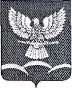 СОВЕТ НОВОТИТАРОВСКОГО СЕЛЬСКОГО ПОСЕЛЕНИЯ ДИНСКОГО РАЙОНАРЕШЕНИЕот 11.12.2017                                                                                                          № 192-45/03станица НовотитаровскаяОб утверждении Правил благоустройства и санитарного содержания территории Новотитаровского сельского поселения Динского районаВ соответствии с Федеральным законом от 06.10.2003 № 131–ФЗ «Об общих принципах организации местного самоуправления в Российской Федерации», в соответствии с постановлением Правительства Российской Федерации от 10.02.2017 № 169 «Об утверждении Правил предоставления и распределения субсидий из федерального бюджета бюджетам субъектов Российской Федерации на поддержку государственных программ субъектов Российской Федерации и муниципальных программ формирования современной городской среды», в рамках реализации на территории Новотитаровского сельского поселения Динского района приоритетного проекта «Формирование комфортной городской среды» в период 2018-2022 годов, руководствуясь Уставом Новотитаровского сельского поселения Динского района, Совет Новотитаровского сельского поселения Динского района,  р е ш и л:1. Принять Правила благоустройства и санитарного содержания территории Новотитаровского сельского поселения Динского района (прилагается).2. Администрации Новотитаровского сельского поселения Динского района обнародовать настоящее решение в установленном порядке и разместить его в сети «Интернет» на официальном сайте Новотитаровского сельского поселения Динского района http://www.novotitarovskaya.info.3. С момента вступления в силу Правил благоустройства и санитарного содержания территории Новотитаровского сельского поселения Динского района, принятых настоящим решением, признать утратившими силу:1) Решение Совета Новотитаровского сельского поселения Динского района от 19.10.2012 № 200-38/02 «Об утверждении правил благоустройства на территории Новотитаровского сельского поселения Динского района»;2) Решение Совета Новотитаровского сельского поселения Динского района от 12.11.2014 № 10-02/03 «О внесении изменений в решение Совета Новотитаровского сельского поселения Динского района от 19.10.2012 № 200-38/02 «Об утверждении правил благоустройства на территории Новотитаровского сельского поселения Динского района»;3) Решение Совета Новотитаровского сельского поселения Динского района от 08.07.2015 № 43-10/03 «О внесении изменений в решение Совета Новотитаровского сельского поселения Динского района от 19.10.2012 № 200-38/02 «Об утверждении правил благоустройства на территории Новотитаровского сельского поселения Динского района»6. Контроль за выполнением настоящего решения возложить на комиссию по земельным вопросам и градостроительству и вопросам собственности и ЖКХ (Никитенко А.С.) и администрацию Новотитаровского сельского поселения Динского района (Кошман С.К.).7. Настоящее решение вступает в силу со дня его официального обнародования, за исключением пункта 2, вступающего в силу со дня его подписания.Председатель СоветаНовотитаровского сельского поселения                                              И.П. Бычек